BENİM ŞEHRİM BENİM HİKAYEM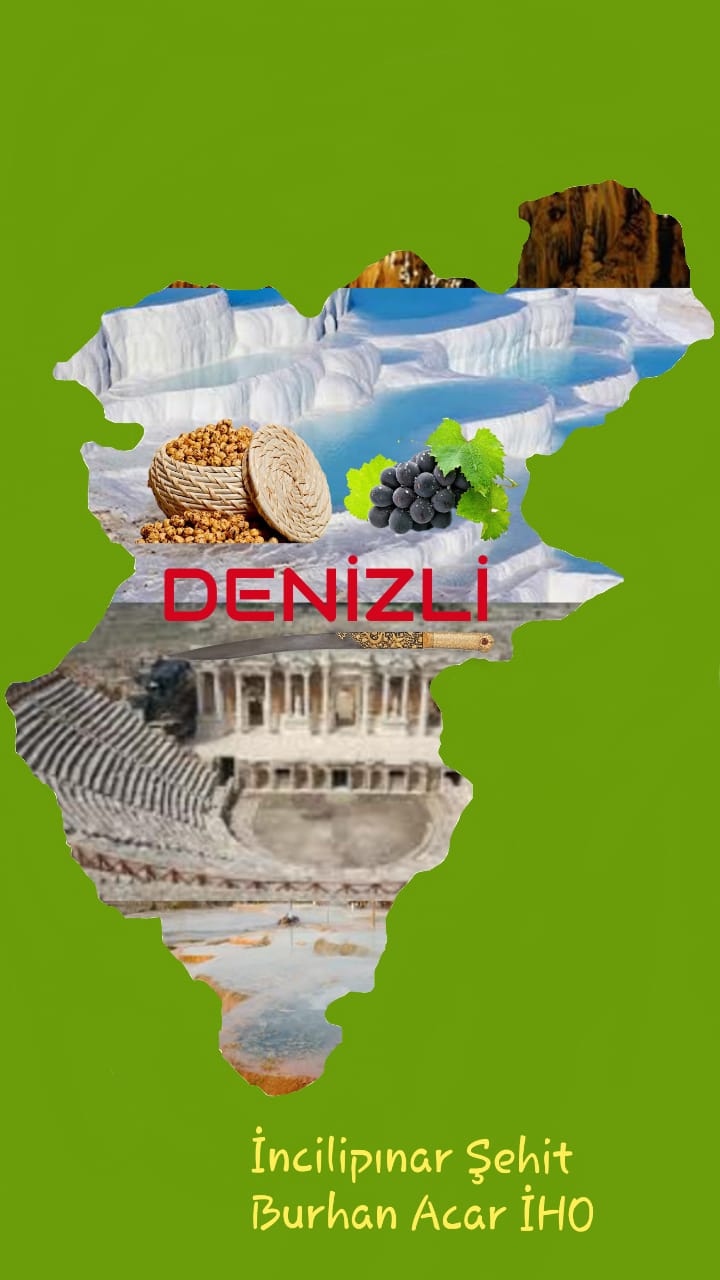 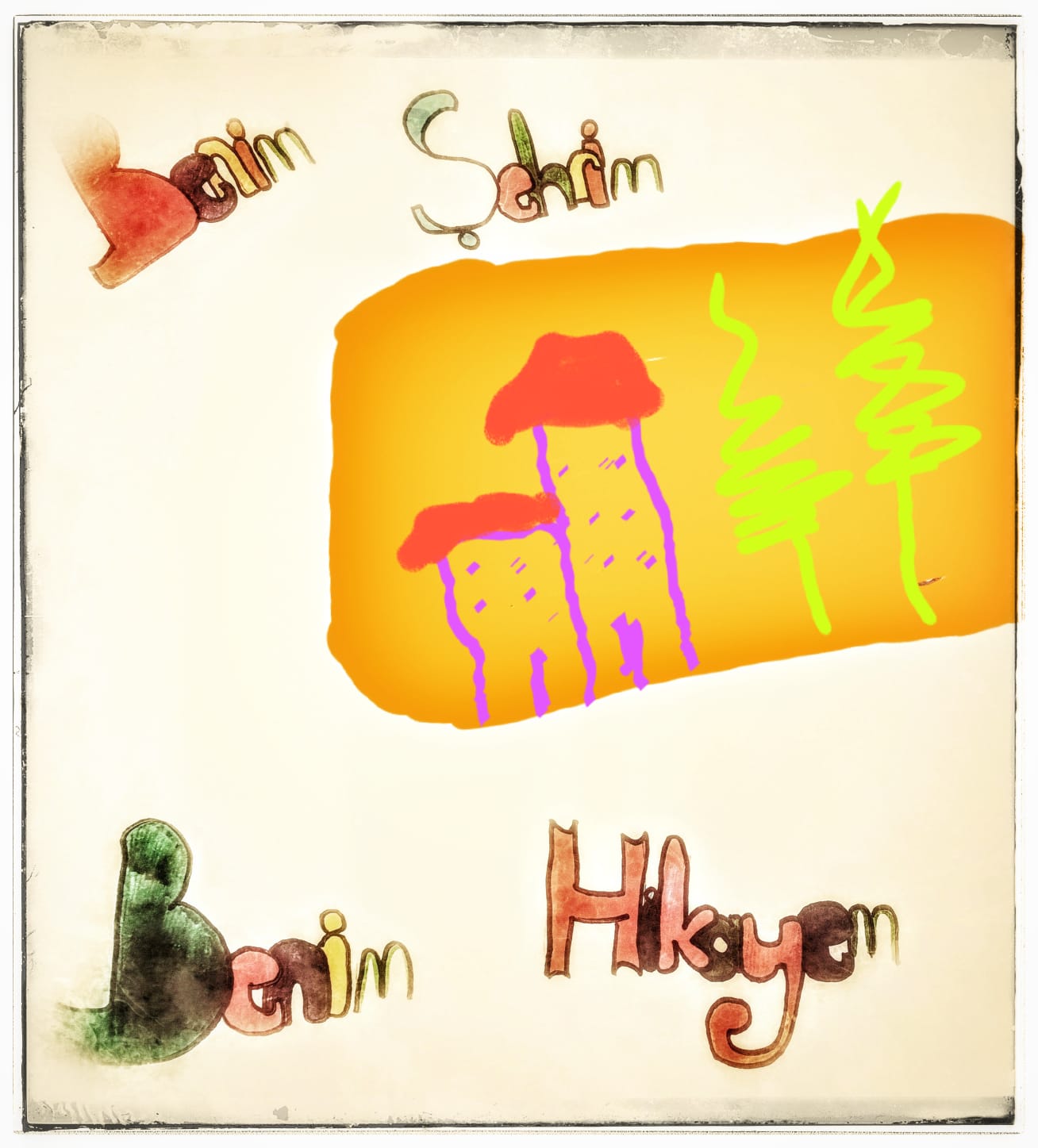 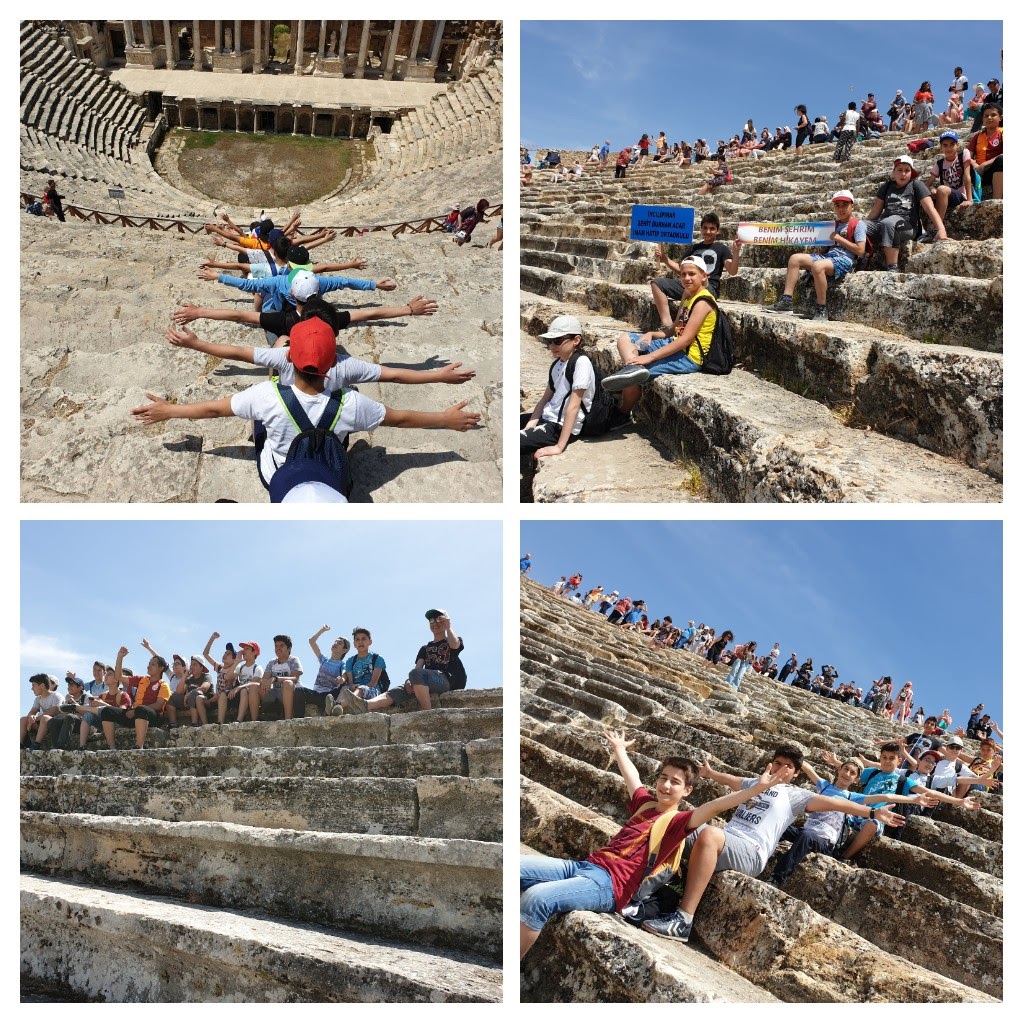 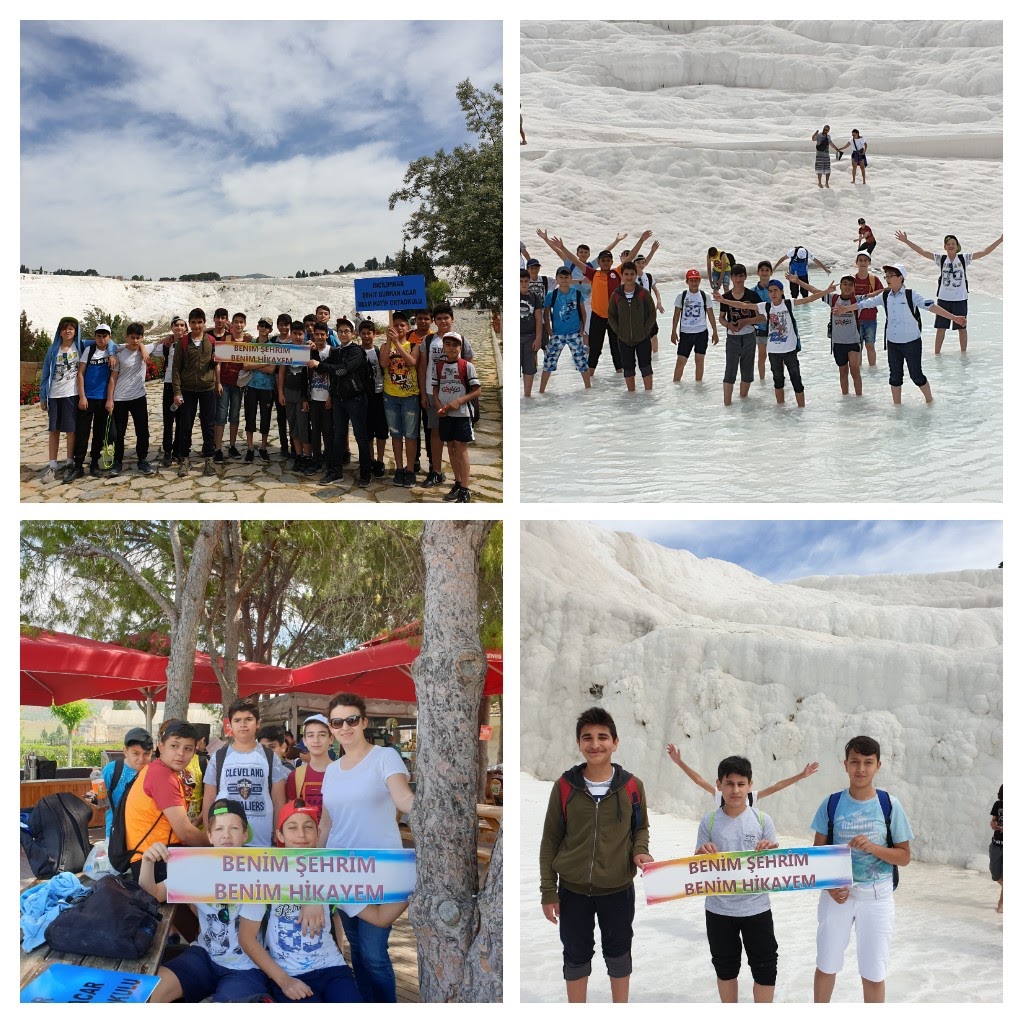 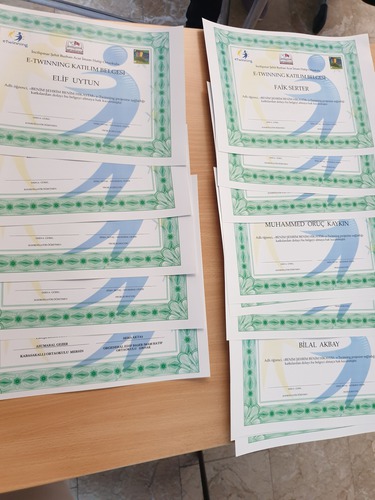 